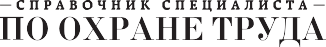 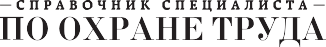 Обеспечьте безопасные условия для оказания первой помощи.Поместите пострадавшего в теплое местоОцените состояние пострадавшего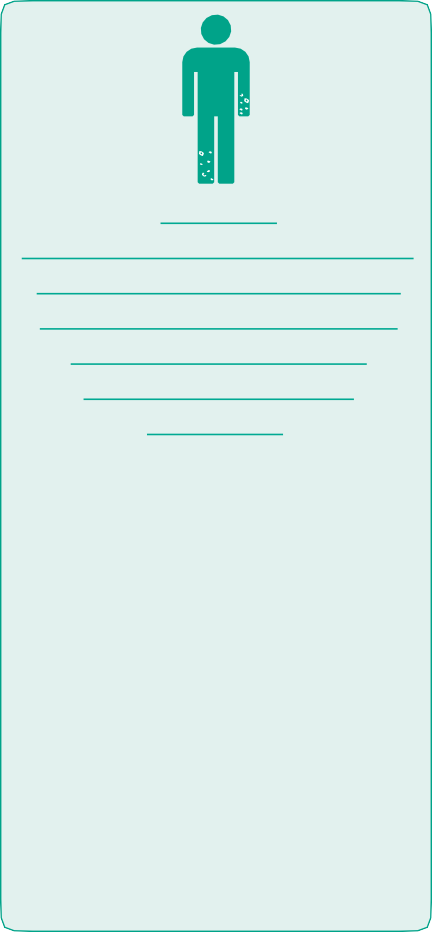 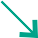 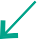 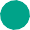 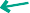 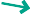 АКТИВНАЯ МЫШЕЧНАЯ ДРОЖЬНачальная гипотермия (температура 35–34 °С)Накройте голову пострадавшего – много тепла теряется именно через головуИспользуйте для согревания пострадавшего сухое одеяло, одежду, спасательное покрывало и пр.Дайте пострадавшему горячее, очень сладкое питье или сладкую пищу (шоколад)Внимание:если у пострадавшего намокла одежда, снимайте ее только в том случае, если нет риска дальнейшего охлажденияДРОЖЬ ПРЕКРАТИЛАСЬ, СПУТАННОЕ СОЗНАНИЕ, ОКОЧЕНЕНИЕ МЫШЦ, ВОЗМОЖНА ПОТЕРЯ СОЗНАНИЯТяжелая гипотермия (температура ниже 33 °С)Попросите окружающих вызвать скорую помощь или вызовите сами, если никого нет. Номер: 112Укутайте пострадавшего, включая головуПо возможности осторожно используйте одеяло с подогревом, грелку, бутылку с теплой водой. Не прикладывайтеэти предметы к открытым участкам кожиПри отсутствии дыханияи кровообращения начните сердечно- легочную реанимацию (см. Алгоритм Первоначальные действия)Внимание:прикасайтесь к пострадавшему очень осторожно, не натирайте его маслом или жиром, не растирайте спиртомПОТЕРЯ  ЧУВСТВИТЕЛЬНОСТИ ЧАСТИ ТЕЛА, ПОБЕЛЕНИЕ КОЖИ, ВОЛДЫРИ, ПОТЕМНЕНИЕИ ОТМИРАНИЕ КОЖИ В ПОВРЕЖДЕННЫХ УЧАСТКАХОбморожениеПопросите окружающих вызвать скорую помощь или вызовите сами, если никого нет. Номер: 112Снимите обувь и одежду, если они не примерзли к кожеОберните обмороженные конечности в шерстяное одеяло, платокДайте обильное горячее сладкое питье или сладкую пищу (шоколад)Внимание:запрещено растирать и быстро отогревать обмороженные участки тела